12.11.2020г.Тема: Дисперсные системы. Понятие о дисперсной системе. Дисперсная фаза и дисперсионная среда. Классификация дисперсных систем.Время выполнения 2 часа.Задание: Конспект в тетрадьДисперсная системаЧистое вещество в природе встречается довольно редко. Большинство из них не являются гомогенными, а состоят из смеси различных атомов и молекул. В статье мы поговорим о том, как вещества могут быть распределены в другом веществе и, при этом не смешиваться, дадим определение этому явлению.Что это такое дисперсная система?Дисперсная система – это гетерогенная структура, где мельчайшие частицы одного вещества равномерно распределены в другом веществе, при этом они не смешиваются и не контактируют химически. Компонент, который занимает больший объем, имеет название «среда». Компонент, имеющий меньший объем обозначается термином «дисперсная фаза». Частицы фазы и среда имеют между собой поверхность раздела. Именно поэтому дисперсные системы являются неоднородными, то есть гетерогенными.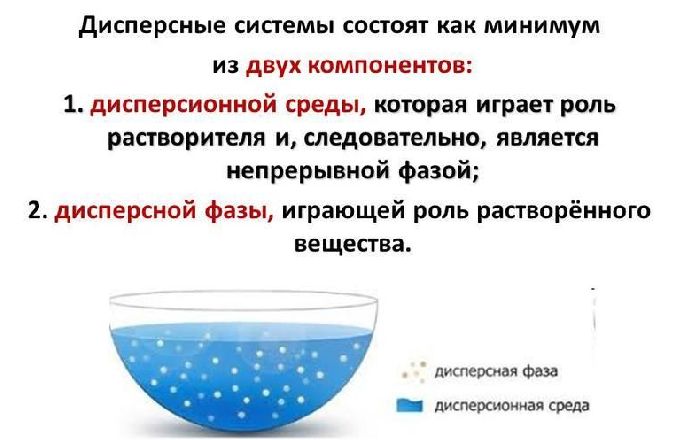 Рис. 1. Структура системы: дисперсная фаза, дисперсионная среда.Дисперсными называются частицы размером от 1 нм до 10 мкм.Дисперсные системы (фазы и дисперсные частицы) могут иметь любое агрегатное состояние: жидкое, твердое, газообразное. Окружающий нас мир состоит из множества дисперсных систем. Примером может служить почва, морская вода, продукты и многое другое.В дисперсной системе фаз может быть больше двух. В таком случае отделяют их друг от друга с помощью сепарирования, центрифугирования.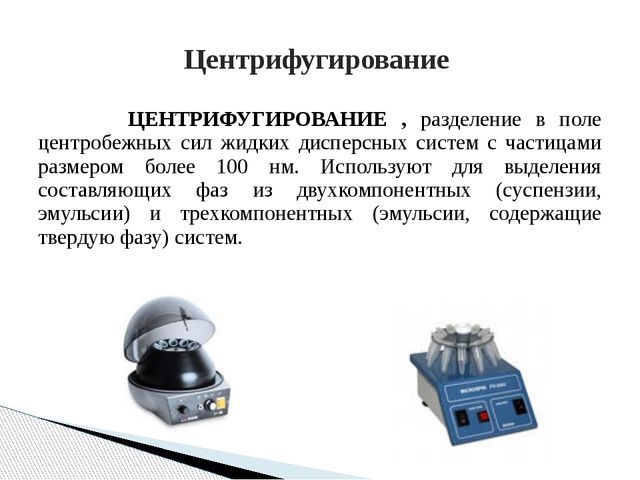 Классификация дисперсных системКак известно, дисперсные системы могут находится в трех агрегатных состояниях. Сочетания этих состояний позволяют выделить 9 видов двухфазных дисперсных систем (3 агрегатных состояния фаз и три агрегатных состояния среды). Рассмотрим таблицу «Дисперсная система»:По наличию или отсутствию взаимодействия между частицами дисперсной фазы можно выделить два вида дисперсных систем:свободнодисперсные системы. Сюда относятся коллоидные растворы, суспензии, взвеси, разнообразные растворы, для которых характерна текучесть. связнодисперсные системы. Сюда относятся структурированные системы, которые имеют свойства полутвердого тела. Например, если у золей некоторых веществ понизить температуру или увеличить концентрацию, то они утратят свою текучесть. Также в эту группу относятся концентрированные пасты, аморфные осадки.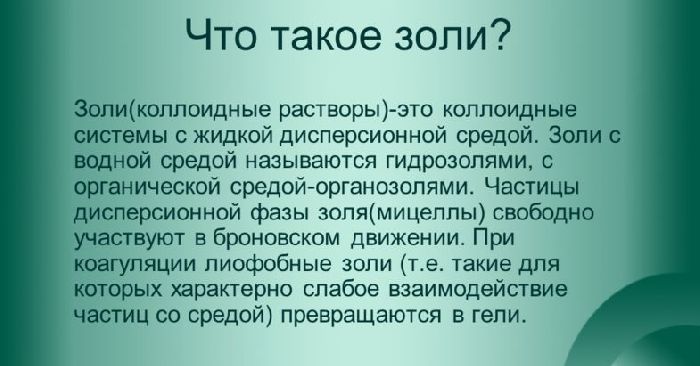 Виды дисперсной системыДисперсная фазаДисперсионная средаНазвание и примергаз в газегазообразнаягазообразная дисперсные системы не образуютсяжидкость в газежидкаягазообразная аэрозоли: туманы, облакатвердое тело в газетвердаягазообразная аэрозоли: пыль, дымгаз в жидкостигазообразнаяжидкая газовые эмульсии, пеныжидкость в жидкостижидкаяжидкая эмульсии: нефть, молокотвердое тело в жидкоститвердаяжидкаясуспензии, золи: ил, взвесьгаз в твердом веществегазообразнаятвердая пористые тела: пемзажидкость в твердом веществе жидкаятвердая капилярные системы: грунт, почватвердое вещество в твердом веществетвердаятвердая сплавы, бетон, композиционные материалы